Дополнить записи в тетради по внебюджетным фондам.ФСС (Фонд социального страхования)Сайт - http://r43.fss.ru/взносы – 2,9 % дохода (ИП, например, могут не заключать договор с этим фондом, но тогда не будет и права на получение выплат от него)Выплаты от фонда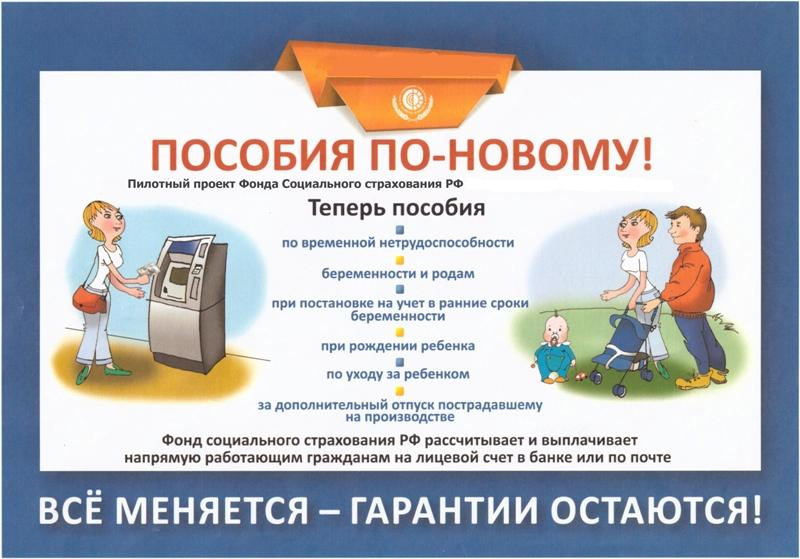 Пособие по временной нетрудоспособности – это «больничный».И еще есть социальное пособие на погребение (сейчас чуть меньше 5000руб.)ФОМС (Фонд обязательного медицинского страхования)Сайт - http://www.kotfoms.kirov.ru/Документ – медицинский полисОбязательные взносы работодателей или ИП – 5,1% дохода работника или ИП.Направления: прием врачей-специалистов, лабораторные исследования, лечение с стационаре, получение ряда медицинских препаратов, процедуры и т.п.ПФР (Пенсионный фонд России)Сайт - https://school.pfrf.ru/Не забываем тщательно и внимательно поработать с сайтом. P.S. если будут вопросы по конкурсу с налоговыми декларациями – пишите в ВК.